Associated Student Government Executive Council Meeting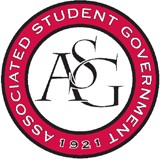           Tuesday, January 21st, 2020 | 12:30 pmCall to Order(12:31 pm)Roll CallAbsentApproval of MinutesApproval of AgendaSpecial OrdersAdvisor’s ReportGraduate Assistant’s ReportReports President’s ReportAll CallLater in February is when we are thinkingUAPD will be talking about Raz AlertRaz AlertUAPD wants to come and explain how it all works and how we can fix its problemMandated NationallyWhen the threat is contained, there is no alert sentTimely WarningsEmergency Warnings Radius is irrelevant, if there is a threat to students there will be an alert Cabinet Reform Launching tonightEverything announced at cabinetCUB Postponed to first week of February Poll UpdateSome questions being reworkedGoal is still to send it out at the end of January Vice President’s ReportNo ReportGreat work on the VigilTreasurer’s ReportKeeping us updated on updatesSecretary’s ReportReports Send in reports Sunday EmailMonday stillChief of Staff’s ReportCabinet is in Gearhart (026)No more meeting in Gearhart5,386 for meal donationGreat Job Ari!Chair of SenateSenate this weekProclamation for Officer Carr1 vacancy Senator sworn in tonight  Chief Justice’s ReportElection packet Jan. 27 FLF Coordinator’s ReportFLF bonding day at Crystal Bridges (12:00 o’clock)FLF next Wednesday Discussion ItemsCalendar Update   NothingAnnouncementsAdjournment(1:08 pm)